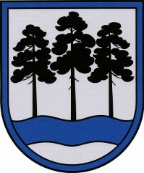 OGRES  NOVADA  PAŠVALDĪBAReģ.Nr.90000024455, Brīvības iela 33, Ogre, Ogres nov., LV-5001tālrunis 65071160, e-pasts: ogredome@ogresnovads.lv, www.ogresnovads.lv Saistošie noteikumiOgrēGrozījums Ogres novada pašvaldības 2022.gada 24.februāra saistošajos noteikumos Nr.6/2022 “Lokālplānojums “Teritorija pie Irbenāju ielas”. Teritorijas izmantošanas un apbūves noteikumi un grafiskā daļa.”Izdoti saskaņā ar likuma „Par pašvaldībām” 43.panta pirmās daļas 1.punktu,Teritorijas attīstības plānošanas likuma 25.panta pirmo daļuIzdarīt Ogres novada pašvaldības 2022.gada 24.februāra saistošajos noteikumos Nr.6/2022 “Lokālplānojums “Teritorija pie Irbenāju ielas”. Teritorijas izmantošanas un apbūves noteikumi un grafiskā daļa.” (“Latvijas Vēstnesis” Nr.46, 2022.gada 7.martā, oficiālās publikācijas Nr.:2022/46.17) grozījumu, papildinot ar otro rindkopu šādā redakcijā:“Interaktīvā grafiskā daļa ir pieejama valsts ģeotelpiskās informācijas portālā: https://geolatvija.lv/geo/tapis#document_23036.” .2022.gadā 28.aprīlī Nr.14/2022(protokols Nr.9; 7.)       Domes priekšsēdētājs E.Helmanis